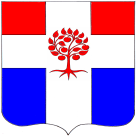 СОВЕТ ДЕПУТАТОВМУНИЦИПАЛЬНОГО ОБРАЗОВАНИЯПЛОДОВСКОЕ СЕЛЬСКОЕ ПОСЕЛЕНИЕмуниципального образования Приозерский муниципальный районЛенинградской области                                                                Р Е Ш Е Н И Е                                         От 02 марта 2017 года         №  111В соответствии  со ст.  28  Федерального закона  от 06.10.2003 г. № 131-ФЗ  «Об общих принципах организации местного самоуправления  в Российской Федерации», Уставом муниципального образования Плодовское сельское поселение, Совет депутатов муниципального образования Плодовское сельское поселение РЕШИЛ:1. Принять за основу проект решения Совета депутатов муниципального  образования Плодовское сельское поселение «Об утверждении отчета об исполнении бюджета муниципального образования Плодовское сельское поселение за 12 месяцев 2016года».2. Назначить публичные слушания проекта решения Совета депутатов муниципального  образования Плодовское сельское поселение «Об утверждении отчета об исполнении бюджета муниципального образования Плодовское сельское поселение за 12 месяцев 2016года» на 16 марта 2017 года в 17 часов 15 минут по адресу: п. Плодовое ул. Центральная, д. 14 (здание администрации).3. Опубликовать настоящее решение на официальном сайте муниципального образования Плодовское сельское поселение и в СМИ.4.   Настоящее решение вступает в  силу с момента его опубликования.5. Контроль за исполнением настоящего решения возложить на постоянно действующую комиссию по экономике, бюджету и налогам, муниципальной собственности (председатель Бабин В.И.).Глава муниципального образования				                        А. Н. ЕфремовИсп.Космачева В.В. 96119Разослано: КФ-1,КСО-1; Прокуратура -1; Дело-3О публичных слушаниях по проекту решения Совета депутатов муниципального образования Плодовское сельское поселение «Об утверждении отчета об исполнении бюджета муниципального образования Плодовское сельское поселение за 12 месяцев 2016года»